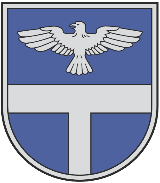 LATVIJAS REPUBLIKALĪVĀNU NOVADA PAŠVALDĪBAReģistrācijas Nr. 90000065595, Rīgas iela 77, Līvāni, Līvānu novads, LV – 5316, tālr.: 65307250, e-pasts: pasts@livani.lvLīvānu novada domes Finanšu komitejas2024.gada sēdes Nr.2 darba kārtībaLĪVĀNOSSēdes norises laiks un vieta: 2024.gada 21.martā, plkst.15.00, Līvānu novada domes sēžu zālē (Rīgas iela 77, Līvāni, Līvānu novads, LV-5316).Komitejas sēdes vadītājs:  Andris Vaivods                                                    Nr.Darba kārtības punktsZiņotājs/ Sagatavotājs1.InformācijaAndris Vaivods / Helēna Jablonska2.InformācijaAndris Vaivods / Helēna Jablonska3.Par debitoru parādu norakstīšanuAndris Vaivods / Ināra Gribonika4.Par pašvaldībai dividendēs izmaksājamo SIA „Līvānu slimnīca” peļņas daļu par pašvaldības kapitāla izmantošanu 2023.gadā Andris Vaivods / Helēna Jablonska5.Par pašvaldības nekustamā īpašuma Celtniecības ielā 7, Līvānos, Līvānu novadā atkārtotās (ceturtās) izsoles rezultātu apstiprināšanuAndris Vaivods /Ligita Ancāne6.Par pašvaldībai piekritīgās zemes vienības nodošanu atsavināšanaiAndris Vaivods /Ligita Ancāne7.Par pašvaldībai piekritīgās zemes vienības nodošanu atsavināšanaiAndris Vaivods /Ligita Ancāne8.Par apbūves tiesības izsoles rezultātu apstiprināšanuAndris Vaivods /Ligita Ancāne9.Par pirkuma līguma slēgšanuAndris Vaivods /Ligita Ancāne10.Par nekustamā īpašuma”Pūčsilavas”, Turku pagastā, Līvānu novadā atsavināšanu Andris Vaivods /Ligita Ancāne11.Par nekustamā īpašuma "Bioķīmiķis 72", Dubnas viensētās, Turku pagastā, Līvānu novadā atsavināšanuAndris Vaivods /Ligita Ancāne12.Par pašvaldības nekustamā īpašuma “Meldri”, Jersikas pagastā, Līvānu novadā izsoles rezultātu apstiprināšanu un pirkuma līguma slēgšanuAndris Vaivods /Ligita Ancāne13.Par pabalsta izmaksas pārtraukšanu bijušajam pašvaldības pagasta padomes priekšsēdētājam Andris Vaivods /Inta Raubiška14.Par zemes nomas līguma pagarināšanu un zemes nodošanu apakšnomāAndris Vaivods /Ligita Ancāne15.Par Sociālās aprūpes centra „Rožlejas” sniegto pakalpojumu izmaksāmAndris Vaivods / Helēna Jablonska16.Par Sociālās aprūpes centra „Rožlejas” amatu vienību sarakstuAndris Vaivods / Helēna Jablonska17.Par piedalīšanos Atveseļošanas fonda 3.1.2.1.i. investīcijas otrās kārtas konkursā “Atbalsta pasākumi cilvēkiem ar invaliditāti mājokļu vides pieejamības nodrošināšanai”Andris Vaivods / Andrejs Bondarevs18.Par grozījumiem līgumā ar biedrību “Latvijas Sarkanais Krusts”Andris Vaivods / Līga Garkalne19.Par izmaiņām sadzīves atkritumu apsaimniekošanas maksāAndris Vaivods /Gunita Vaivode20.Par Līvānu novada pašvaldības gada pārskatu par 2023.gadu.Andris Vaivods /Ināra Gribonika21.Par nolikumu Mazo grantu projektu konkursam Līvānu novada pašvaldības līdzfinansējuma saņemšanaiAndris Vaivods /Jeļena Pabērza22.Par Līvānu novada pašvaldības līdzfinansējumu biedrībai „Sēnīte” projekta „Rudzātu Ošas kauss salidojums – sporta tūrisma sacensības” īstenošanaiAndris Vaivods /Jeļena Pabērza23.Par pašvaldībai piekritīgo zemes vienību nodošanu atsavināšanai.Andris Vaivods /Ligita Ancāne24.Par pašvaldībai piekritīgās zemes vienības Fabrikas ielā 31, Līvānos, Līvānu novadā nodošanu atsavināšanai.Andris Vaivods /Ligita Ancāne25.Par nekustamā īpašuma “Zaļās lapas”, Jersikas pagastā, Līvānu novadā atsavināšanuAndris Vaivods /Ligita Ancāne26.Par pašvaldības nekustamā īpašuma Celtniecības ielā 7, Līvānos, Līvānu novadā atkārtoto nomas tiesību izsoliAndris Vaivods /Ligita Ancāne27.Par Līvānu novada pašvaldības līdzfinansējumu biedrībai „Veloklubs Līvāni” projekta „Apgaismes sistēmas modernizācija, energoefektivitātes paaugstināšana un trases apsaimniekošanas inventāra iegāde Grīvas aktīvās atpūtas parkā Līvānos” īstenošanaiAndris Vaivods /Jeļena Pabērza28.Par grozījumiem 2022. gada 29. septembra Līvānu novada pašvaldības domes lēmumā Nr. 17-30 “Par dzīvokļa atsavināšanu uz nomaksu”Andris Vaivods /Antra Vilcāne29.Par būvju Zaļā ielā 40, Līvānos, Līvānu novadā nojaukšanuAndris Vaivods /Antra Vilcāne30.Par Latvijas Republikas Neatkarības atjaunošanas gadadienai veltīto sacensību „8. LĪVENHOFAS SKRĒJIENS” nolikuma apstiprināšanuAndris Vaivods /Laura Purviņa31.Par Līvānu novada pašvaldības dzīvojamo telpu uzturēšanas, labiekārtošanas, remontu apmaksuAndris Vaivods /Antra Vilcāne32.Par projektu “Aprīkojuma iegāde kopienas kultūras tradīciju veidošanai un saglabāšanai ārvides norisēm”Andris Vaivods /Jeļena Pabērza